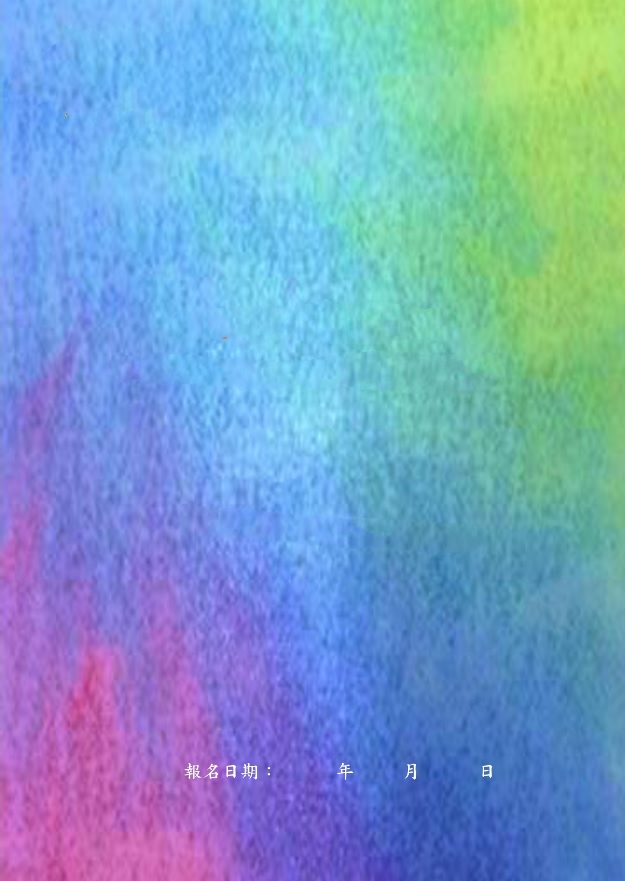 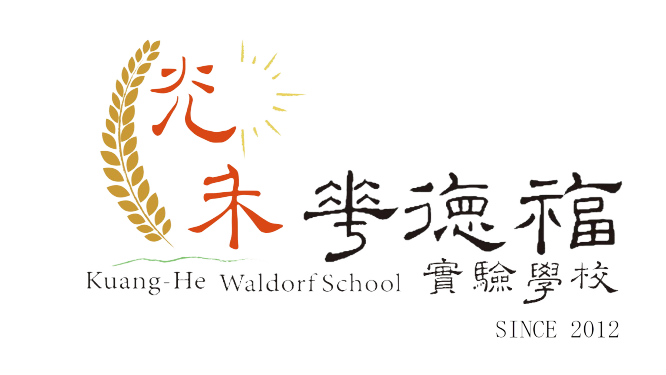 入學申請表-新生學生姓名:___________【家長公約】華德福教育理念乃由史代納博士所創建，華德福教育除一般教育課程傳授外，特別著重藝術教育的薰陶及生命成長的自然韻律節奏。其特點是沒有制式統一的教科書本，沒有一般的考試測驗，沒有孩子間的評比競爭，但我們有屬於自己『質的評量』。因此，華德福教育並非特殊啟智教育或治療矯正機構，完全是依靠家長與學校高度配合與參與，才能達成教育的理想。家長有義務去認識此教育內容，並且在認同此教育理念下，試著去了解孩子的特質和真實需求，勇於摒棄不利孩子成長的生活元素與空間，使孩子在家的教養亦能與在學校的教育步調一致，以促進孩童身心靈整體成長。同時，孩子長期在學校的活動和學習，乃是建立在班級、家庭共同的整體意識之中，每個孩子都從其中得到滋養和支持，為維護此班級教學的基石，我們希望家長也都能努力調整家居生活氛圍與生活節奏，共同為守護孩子成長而努力，感謝您的參與和合作。    光禾華德福實驗學校希望向各位家長傳達以下的訊息，請您逐一閱讀。並請在讀後，打勾註記。這是校方對即將入學的新生家長的期盼。請您逐一閱讀、確實瞭解後，在□中打勾註記代表您確實知道。 我知道                                      閱畢請簽名：                  (簽名)光禾華德福實驗學校入學申請表學生基本資料(請附上學生半年內生活照一張)	家庭資料連絡方式緊急聯絡人兄弟姊妹及同住之其他家庭成員：以下，我們需要各位家長填寫相關的資料。調查表的設計是提供我們對您孩子的嬰兒期、學步期、早期的發展，並且對您的家庭背景以及教育觀念有初步的了解。請您盡可能詳細填寫，您所提供的每一個細節與實例都將幫助教師在面談前增加對您與孩子的認識。這份資料會妥善保密，僅提供班級導師以及輔導老師參考。學生資料則會在孩子入學後移轉給導師建立孩子個別的檔案。(如填寫空間不夠，可自行增加白紙/頁面書寫)您如何認識光禾華德福實驗學校？ 您對華德福教育的認識？為何選擇讓孩子進入本校就讀?（請敘述決定的過程，以及所遇到的困難）華德福教育過程中，學習進程將與一般教育進程不同，請談談你的看法？孩子在社會化的過程中，總伴隨著與他人的衝突，您是如何看待衝突的？您對華德福實驗學校或教師有著什麼樣的期望？您的孩子之前在學校中（包括幼稚園或小學）學習的經驗如何？對於新學季的學習期待是什麼？依父母的觀察，以孩子目前狀態，老師在陪伴孩子學習時，孩子需要協助的部分有哪些？或是有哪些建議可以提供給老師？在面談時想多了解學校或學習的面向有哪些？關於孩子◎嬰兒時期(中學部免填)  受孕方式?(自然/人工，若為人工方式為何？)母親懷孕時的情形？生產時的情形？(自然產/剖腹?順利或有任何狀況發生？是否早產？……等生產過程敘述)出生後六個月內孩子的身心狀況如何？您的孩子出生後是自己照顧或請親友、褓母托嬰？其時間多長？其經驗如何？◎幼兒階段(中學部免填)餵乳：（情形如何？母奶或牛奶？胃口如何？何時離開乳房或離開奶瓶？）睡眠：節奏是否穩定？(入睡時間、醒來……等)  睡眠過程中狀況如何？長牙：（大約幾歲幾個月長牙？成長情形？有無伴隨發燒？…）換牙：（第一次換牙的時間為何時？迄今已換幾顆乳牙?）請詳述孩子的爬行姿態及目前行走的樣態(謹慎小心？勇敢探索？……)孩子目前的肢體靈活度？是否會騎腳趟車？跳繩？吊單槓？……說話能力：(大約多大開始說話?學說話過程如何?)聽力：視力：◎孩子現在飲食：(食慾？最喜愛的食物？偏食如何處理？)體質：（有無過敏？過敏原為何？過敏體質何時出現？有無其他任何特殊疾病的體質？是否有忌口的食物？）或特別須注意的病症，並請告知在校期間可協助處裡的方式。疾病及意外傷害：（其他主要疾病？曾住院治療嗎？是否曾經發生意外？請敘述意外為何、如何、何時、何地發生，以及所接受的療程）睡眠：(上床時間、起床情形？請簡述孩子通常被喚醒或自己清醒的情形？)您的孩子是否接種免疫疫苗？□有 □沒有情緒表徵：孩子是否有任何情緒上較脆弱、恐懼、不安或敏感的地方？孩子有沒有特別讓您擔憂的地方？若有，請詳述。孩子最近這幾年的生命中有沒有那些重要的改變？請詳述細節及其對孩子的影響。孩子是否就診過任何心智發展科醫療諮詢與訓練，或是接受過任何特教資源服務（包含轉介鑑定、安置於資源班或特教班）？請詳述細節及其對孩子的影響，並附上其報告記錄。若將來孩子有學習上的困難，家長是否有接受特教協助的意願（轉介鑑定、兒童研討）？◎家庭生活您家中所使用的主要語言是：□國語 □台語 □客家語                          □原住民語言        語 □其他         您在本地(高雄市)定居多久？先前居住的地點？是否有親戚朋友在本地居住？您對家庭生活的想法？（家庭生活的實質內容和意義？您心目中理想家庭的氣氛？家庭成員是否都樂意共同分擔家庭生活中的各種不同需要？您的孩子與其他兄弟姊妹的關係？(若無兄弟姊妹，則不必填)您對孩子的管教方式為何？孩子的事務大多時候為父親或母親在料理？父母親的管教方式是否一致？當管教方式有衝突時，您如何克服？ 若主要照顧者因故無法照顧孩子，例如：出差，您如何安排孩子的照顧，家庭的支持系統為何？(誰是第二照顧者？)您有沒有固定的宗教信仰或精神、靈性傳統？您的孩子是否接觸下列3C產品(手機、電腦、電視…等)？有則打勾並回答後續問題，無則跳過。□手機   接觸頻率：□每週5小時以上 □每週3~5小時 □每週3小時以下            用途：□電視   接觸頻率：□每週5小時以上 □每週3~5小時 □每週3小時以下         觀看節目類型：□電腦   接觸頻率：□每週5小時以上 □每週3~5小時 □每週3小時以下            用途：                                           您對孩子在小學階段使用3C產品想法為何？(中學部免填) 您是否有意願避免孩子看電視的情況，並限制孩子在12歲前使用電腦？有何困難或疑問？(中學部免填)您的孩子是否與父母有分離焦慮？如何克服？您是否可接受家長不進班陪讀的規定？您的孩子平時是否常與其他同年齡或相近年齡的同伴相處遊戲？主要做哪些遊戲？互動情況如何？您為孩子安排哪些課後活動或是假期活動？(請勾選並試描述之，可複選)□親子陪伴，試描述：□才藝班，試描述：□補習班，試描述：□運動課程，試描述：□其他，試描述：請您列出孩子假期的生活作息?您是否有為孩子念故事的習慣？通常會念哪一類型的書？孩子最喜歡哪一本書？家庭出國遊玩的頻率如何？工作疲累與繁重家庭瑣碎事務是生活中不可避免的，陪伴孩子活動或遊戲亦需要時間，您如何改善並維持兩方面的平衡？家長專長調查表家長中臥虎藏龍，擁有不同的專長，或是知道哪裡有可用的好資源，請詳細填寫以下表格，以便我們更了解光禾這個大家庭的資源分布。【您的參與】 您對家長之間的互動方式以及家長會的功能角色有何看法或建議？ 其他您想知道的事項？（請自由填寫） 對於簽署家長公約您有何看法？有關本校家長會所擬定的家長公約，您有何想法或建議？填 表 人：                    填寫日期：                    □1.我們的孩子如果有任何的身心鑑定或檢查報告紀錄或輔導紀錄，會在繳交報名表時一同附上。             家長簽名:□2.我們了解，學校在現有的師資條件下，暫時並不具備特殊教育或治療矯治的能力，為追求孩子的最大利益，校方基於孩子的需要，會於入學面談時建議將孩子轉介到有特殊教育資源的學校。在老師教學能力及教學資源配合下，有一定的比例限制，我們體諒這點。                                      家長簽名:□3.我們願意與校方，共同討論孩子過去與現在的生命成長，和學習歷程狀態。□4.父母是孩子的守護者，我們會盡可能提供孩子有益的家居生活環境，如降低其看電視的時間、健康飲食；高年級前暫不使用電腦、手機及電玩。提供較多徜徉在自然環境的機會。□5.我們會配合學校，共同努力，長期維持孩子的穩定生活節奏，保護孩子內在的感知生命。如小一新生晚上八點半前上床，減少外食，一起做早餐、吃早餐，留意三餐均衡的營養。並留意孩子牙齒的保健，力行環保、有機的生活，和學校同步。我們願意實踐健康的節奏與生活方式，並參閱「簡單父母經」等華德福系列叢書。□6.我們願意努力了解孩子真實的需要，包容而不縱容、溫柔而不寵溺、給予孩子堅定而明確的言行界線和規範、協助孩子適應團體的生活與班級的互動。□7.我們願意尊重教師團隊在教學專業上的設計執行，並願支持學校的邀約，參與協助。□8.如果我們對於教師的教育或教學有任何的疑慮，我們願意主動與校方約談，並與學校理性客觀討論，與尋求解決問題的策略。□9.「家長會」協助學校教育運作等。我們願意適時幫助，貢獻自己的專長，一同為我們的環境努力。□10.學校辦理活動，除了理念的傳達外，更重要的是整個社群情感的連結與支持系統的建立，因此無論是否參加過類似活動或已經接觸華德福教育一段時間，我都願意參與學校的活動，積極地支持光禾這個社群。我們了解新生引領日、班親會、家長體驗日、專講、座談會以及約談家長必須出席。若未出席這些活動，我們願意配合學校約談，以便取得家校合作的共識。其他如期末慶典、讀書會、工作坊、家長成長課等活動，我們會樂意且盡力參與。□11.光禾華德福邀約您們與孩子一同成長，並在這個孩子與教師、父母共聚的時空相互扶持協助，為教育的理想努力。收件日期:(由本校填寫)面談日期:(由本校填寫)學生姓名身分證字號出生日期民國_____年_____月_____日性    別□男   □女□男   □女出 生 地血    型身    高             公分體    重             公斤             公斤欲申請就讀□小學部一年級□中學部七年級 飲食習慣□葷□素（蛋奶素）□全素□葷□素（蛋奶素）□全素原就讀之學校___________區          幼稚園 ___________區          國小   ___________區          幼稚園 ___________區          國小   ___________區          幼稚園 ___________區          國小   身心狀況(若有請附證明正反面影本)□正常□特教身份□其他疑似(說明：　　　　　　　　　　　　　　　　)□鑑定中  (說明：　　　　　　　　　　　　　　　　)□領有身心障礙證明  (□輕度□中度□重度□極重度)因本校目前無特殊教育專業師資，且學校課程安排多項戶外活動，考量學生體能狀態、團體互動與適應，對於招收身心發展有特殊狀況之學生須進行評估，身心發展有特殊狀況的學生須於入學資料上註明清楚，如實說明並繳交相關診斷或評估資料影本，若未真誠告知，影響學生自身及班級學習狀態，本校得讓學生即時終止參與。□正常□特教身份□其他疑似(說明：　　　　　　　　　　　　　　　　)□鑑定中  (說明：　　　　　　　　　　　　　　　　)□領有身心障礙證明  (□輕度□中度□重度□極重度)因本校目前無特殊教育專業師資，且學校課程安排多項戶外活動，考量學生體能狀態、團體互動與適應，對於招收身心發展有特殊狀況之學生須進行評估，身心發展有特殊狀況的學生須於入學資料上註明清楚，如實說明並繳交相關診斷或評估資料影本，若未真誠告知，影響學生自身及班級學習狀態，本校得讓學生即時終止參與。□正常□特教身份□其他疑似(說明：　　　　　　　　　　　　　　　　)□鑑定中  (說明：　　　　　　　　　　　　　　　　)□領有身心障礙證明  (□輕度□中度□重度□極重度)因本校目前無特殊教育專業師資，且學校課程安排多項戶外活動，考量學生體能狀態、團體互動與適應，對於招收身心發展有特殊狀況之學生須進行評估，身心發展有特殊狀況的學生須於入學資料上註明清楚，如實說明並繳交相關診斷或評估資料影本，若未真誠告知，影響學生自身及班級學習狀態，本校得讓學生即時終止參與。稱謂姓名年齡是否同住教育程度及科系工作機關及職務專長及興趣父是否母是否戶籍地址：通訊地址：住宅電話：父親電話：(手機)                (電子信箱)母親電話：(手機)                (電子信箱)姓名：手機：稱謂：稱謂姓名出生年月就讀學校/年級1.2.3.4.5.6.主要照顧者1主要照顧者2稱謂稱謂教育主副修科系一教育主副修科系二工作專長專長一工作專長專長二休閒娛樂專長專長一休閒娛樂專長專長二工作經歷現服務機構及該機構業務內容工作經歷曾服務機構一及該機構業務內容工作經歷曾服務機構二及該機構業務內容其他可能對光禾有幫助的資源資源一其他可能對光禾有幫助的資源資源二其他可能對光禾有幫助的資源資源三1.每年秋假的全校大露營，這是一個全校性活動。您是否願意排除萬難，共同參與？□是 □否2.您的露營經驗？□沒有 □偶爾，但無露營器具 □偶爾，有部份露營器具□經常，有露營器具　3.您對幫助學校或家長會不定期的活動有興趣嗎？□是 □否如是，請問可協助項目？(可複選)□烘培 □手工 □園藝 □清潔 □安親班 □油漆 □其他                                 4.您是否有興趣參與協助學校戶外教學的活動？□是 □否5.您願意在校貢獻您的專長？□是，專長：　　　　　　  □否6.您願意參與學校工作日？□是，每季可計劃安排    次 □否 7.如果時間條件許可，您願意定期式地參與協助學校工作嗎？□是 □否如是，可協助項目？□安親志工 □法律相關 □教具製作(木工/手工/染布……)□協會活動協助 □其他                            每學季班級固定舉辦的班親會以及家長會議均需要家長配合參與。此外，不定時的讀書討論或課程、活動與節慶皆歡迎家長與會。你較希望參加何種類型的課程？